招 标 公 告根据《中华人民共和国招标投标法》及其他有关法律法规，本着公正和诚实信用的原则，中国建筑第八工程局有限公司就 电线电缆 进行公开招标，欢迎有资质的企业参加投标。一、招标人：中国建筑第八工程局有限公司二、工程概况：1、项目名称：天府新区万安公交维保场站2、工程所在地：天府新区直管区万安街道开元村，麓山大道以南、成自高速以东3、建筑规模：项目总建筑面积约45380 m2，用地面积约32415m2 。办公楼地上四层，建筑高度16.10m，建筑面积约4212 m2维保场地上1层，建筑高度10.30m，建筑面积约10878 m2，停车楼地上3层，局部地下一层，建筑高度16.95m，总建筑面积约29237 m2。   三、招标内容：电线电缆   四、概算金额：¥5740372.69元五、招标人联系方式：  1、联系人： 胡又军  李钢电 话：18673108748  17602914389 地 址：成都市高新区天府一街新城国际广场17楼     五、报名截止时间：2017年10月 29日六、投标人资格及报名要求：1、投标人必须具有独立法人资格或经法人授权的委托代理人。2、投标人注册资本不低于 50万元（含）。3、投标人应遵守有关的中国法律和规章条例及国家相关的技术质量要求和有关规定。七、投标方式：投标人通过中国建筑云筑集采交易平台（https://www.yzw.cn/）报名，同时上传合格的盖红章的资质证明资料，包括供应商资格预审表、资质证书扫描件，资质证明资料格式见附件，经资格审查入围的投标人，登录中国建筑云筑集采交易平台自行下载招标文件。招标人：中国建筑第八工程局有限公司                                                            日期：2017年 12月 27 日附件：（本单编号不用填写）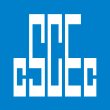 中国建筑  管理表格中国建筑  管理表格中国建筑  管理表格中国建筑  管理表格中国建筑  管理表格中国建筑  管理表格中国建筑  管理表格中国建筑  管理表格中国建筑  管理表格中国建筑  管理表格中国建筑  管理表格供应商资格预审表供应商资格预审表供应商资格预审表供应商资格预审表供应商资格预审表供应商资格预审表供应商资格预审表供应商资格预审表表格编号表格编号表格编号供应商资格预审表供应商资格预审表供应商资格预审表供应商资格预审表供应商资格预审表供应商资格预审表供应商资格预审表供应商资格预审表CSCEC8XN-WZ-BG001CSCEC8XN-WZ-BG001CSCEC8XN-WZ-BG001供应商名称供应商名称供应商名称本单编号本单编号本单编号产品类型产品类型产品类型法人代表法人代表法人代表地    址地    址地    址联系电话联系电话联系电话纳税人识别号纳税人识别号纳税人识别号传    真传    真传    真审核内容请提供营业执照和资质证书的复印件请提供营业执照和资质证书的复印件请提供营业执照和资质证书的复印件请提供营业执照和资质证书的复印件请提供营业执照和资质证书的复印件请提供营业执照和资质证书的复印件请提供营业执照和资质证书的复印件请提供营业执照和资质证书的复印件请提供营业执照和资质证书的复印件请提供营业执照和资质证书的复印件请提供营业执照和资质证书的复印件请提供营业执照和资质证书的复印件审核内容请提供产品质量证明文件（如检测报告等）请提供产品质量证明文件（如检测报告等）请提供产品质量证明文件（如检测报告等）请提供产品质量证明文件（如检测报告等）请提供产品质量证明文件（如检测报告等）请提供产品质量证明文件（如检测报告等）请提供产品质量证明文件（如检测报告等）请提供产品质量证明文件（如检测报告等）请提供产品质量证明文件（如检测报告等）请提供产品质量证明文件（如检测报告等）请提供产品质量证明文件（如检测报告等）请提供产品质量证明文件（如检测报告等）审核内容生产许可证：□无；□有，请提供复印件生产许可证：□无；□有，请提供复印件生产许可证：□无；□有，请提供复印件生产许可证：□无；□有，请提供复印件生产许可证：□无；□有，请提供复印件生产许可证：□无；□有，请提供复印件生产许可证：□无；□有，请提供复印件生产许可证：□无；□有，请提供复印件生产许可证：□无；□有，请提供复印件生产许可证：□无；□有，请提供复印件生产许可证：□无；□有，请提供复印件如为经销商请提供生产厂家的相关资料审核内容准用证：□无；□有，请提供证明文件准用证：□无；□有，请提供证明文件准用证：□无；□有，请提供证明文件准用证：□无；□有，请提供证明文件准用证：□无；□有，请提供证明文件准用证：□无；□有，请提供证明文件准用证：□无；□有，请提供证明文件准用证：□无；□有，请提供证明文件准用证：□无；□有，请提供证明文件准用证：□无；□有，请提供证明文件准用证：□无；□有，请提供证明文件如为经销商请提供生产厂家的相关资料审核内容备案证书：□无；□有，请提供证明文件备案证书：□无；□有，请提供证明文件备案证书：□无；□有，请提供证明文件备案证书：□无；□有，请提供证明文件备案证书：□无；□有，请提供证明文件备案证书：□无；□有，请提供证明文件备案证书：□无；□有，请提供证明文件备案证书：□无；□有，请提供证明文件备案证书：□无；□有，请提供证明文件备案证书：□无；□有，请提供证明文件备案证书：□无；□有，请提供证明文件如为经销商请提供生产厂家的相关资料审核内容质量/环境/职业安全卫生管理体系认证证书以及产品认证证书：□无；□有，请提供复印件质量/环境/职业安全卫生管理体系认证证书以及产品认证证书：□无；□有，请提供复印件质量/环境/职业安全卫生管理体系认证证书以及产品认证证书：□无；□有，请提供复印件质量/环境/职业安全卫生管理体系认证证书以及产品认证证书：□无；□有，请提供复印件质量/环境/职业安全卫生管理体系认证证书以及产品认证证书：□无；□有，请提供复印件质量/环境/职业安全卫生管理体系认证证书以及产品认证证书：□无；□有，请提供复印件质量/环境/职业安全卫生管理体系认证证书以及产品认证证书：□无；□有，请提供复印件质量/环境/职业安全卫生管理体系认证证书以及产品认证证书：□无；□有，请提供复印件质量/环境/职业安全卫生管理体系认证证书以及产品认证证书：□无；□有，请提供复印件质量/环境/职业安全卫生管理体系认证证书以及产品认证证书：□无；□有，请提供复印件质量/环境/职业安全卫生管理体系认证证书以及产品认证证书：□无；□有，请提供复印件如为经销商请提供生产厂家的相关资料审核内容环保要求/标准：□无；□有，请提供相关文件环保要求/标准：□无；□有，请提供相关文件环保要求/标准：□无；□有，请提供相关文件环保要求/标准：□无；□有，请提供相关文件环保要求/标准：□无；□有，请提供相关文件环保要求/标准：□无；□有，请提供相关文件环保要求/标准：□无；□有，请提供相关文件环保要求/标准：□无；□有，请提供相关文件环保要求/标准：□无；□有，请提供相关文件环保要求/标准：□无；□有，请提供相关文件环保要求/标准：□无；□有，请提供相关文件如为经销商请提供生产厂家的相关资料审核内容简述售后服务内容：简述售后服务内容：简述售后服务内容：简述售后服务内容：简述售后服务内容：简述售后服务内容：简述售后服务内容：简述售后服务内容：简述售后服务内容：简述售后服务内容：简述售后服务内容：简述售后服务内容：审核内容简述近三年的年销售总量：简述近三年的年销售总量：简述近三年的年销售总量：简述近三年的年销售总量：简述近三年的年销售总量：简述近三年的年销售总量：简述近三年的年销售总量：简述近三年的年销售总量：简述近三年的年销售总量：简述近三年的年销售总量：简述近三年的年销售总量：简述近三年的年销售总量：审核内容是否能够提供银行保函，如果可以，请说明提供担保的银行以及最大担保金额：是否能够提供银行保函，如果可以，请说明提供担保的银行以及最大担保金额：是否能够提供银行保函，如果可以，请说明提供担保的银行以及最大担保金额：是否能够提供银行保函，如果可以，请说明提供担保的银行以及最大担保金额：是否能够提供银行保函，如果可以，请说明提供担保的银行以及最大担保金额：是否能够提供银行保函，如果可以，请说明提供担保的银行以及最大担保金额：是否能够提供银行保函，如果可以，请说明提供担保的银行以及最大担保金额：是否能够提供银行保函，如果可以，请说明提供担保的银行以及最大担保金额：是否能够提供银行保函，如果可以，请说明提供担保的银行以及最大担保金额：是否能够提供银行保函，如果可以，请说明提供担保的银行以及最大担保金额：是否能够提供银行保函，如果可以，请说明提供担保的银行以及最大担保金额：是否能够提供银行保函，如果可以，请说明提供担保的银行以及最大担保金额：审核内容近期产品应用情况（不仅限于我司项目）近期产品应用情况（不仅限于我司项目）近期产品应用情况（不仅限于我司项目）近期产品应用情况（不仅限于我司项目）近期产品应用情况（不仅限于我司项目）近期产品应用情况（不仅限于我司项目）近期产品应用情况（不仅限于我司项目）近期产品应用情况（不仅限于我司项目）近期产品应用情况（不仅限于我司项目）近期产品应用情况（不仅限于我司项目）近期产品应用情况（不仅限于我司项目）近期产品应用情况（不仅限于我司项目）审核内容已完工程名称已完工程名称已完工程名称供应物资名称、规格型号供应物资名称、规格型号数量数量数量合同金额合同金额合同日期合同日期审核内容审核内容审核内容供应商法人代表或授权人：              年   月  日     公章：供应商法人代表或授权人：              年   月  日     公章：供应商法人代表或授权人：              年   月  日     公章：供应商法人代表或授权人：              年   月  日     公章：供应商法人代表或授权人：              年   月  日     公章：供应商法人代表或授权人：              年   月  日     公章：供应商法人代表或授权人：              年   月  日     公章：供应商法人代表或授权人：              年   月  日     公章：供应商法人代表或授权人：              年   月  日     公章：供应商法人代表或授权人：              年   月  日     公章：供应商法人代表或授权人：              年   月  日     公章：供应商法人代表或授权人：              年   月  日     公章：考察人员签字考察人员签字考察人员签字考察人员签字考察人员签字考察人员签字考察人员签字考察人员签字考察人员签字考察人员签字考察人员签字考察人员签字考察人员签字以下由公司物资管理部签字以下由公司物资管理部签字以下由公司物资管理部签字以下由公司物资管理部签字以下由公司物资管理部签字以下由公司物资管理部签字以下由公司物资管理部签字以下由公司物资管理部签字以下由公司物资管理部签字以下由公司物资管理部签字以下由公司物资管理部签字以下由公司物资管理部签字以下由公司物资管理部签字物资管理部业务经理：物资管理部业务经理：物资管理部业务经理：物资管理部业务经理：物资管理部业务经理：物资管理部业务经理：物资管理部业务经理：物资管理部经理审批：物资管理部经理审批：物资管理部经理审批：物资管理部经理审批：物资管理部经理审批：物资管理部经理审批：